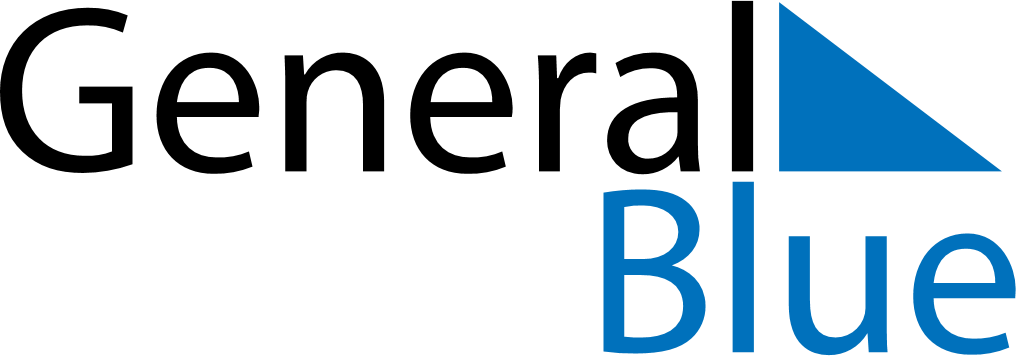 August 2028August 2028August 2028August 2028IcelandIcelandIcelandSundayMondayTuesdayWednesdayThursdayFridayFridaySaturday123445678910111112Commerce Day131415161718181920212223242525262728293031